1. На фотографији испод налази се: ______________________________ 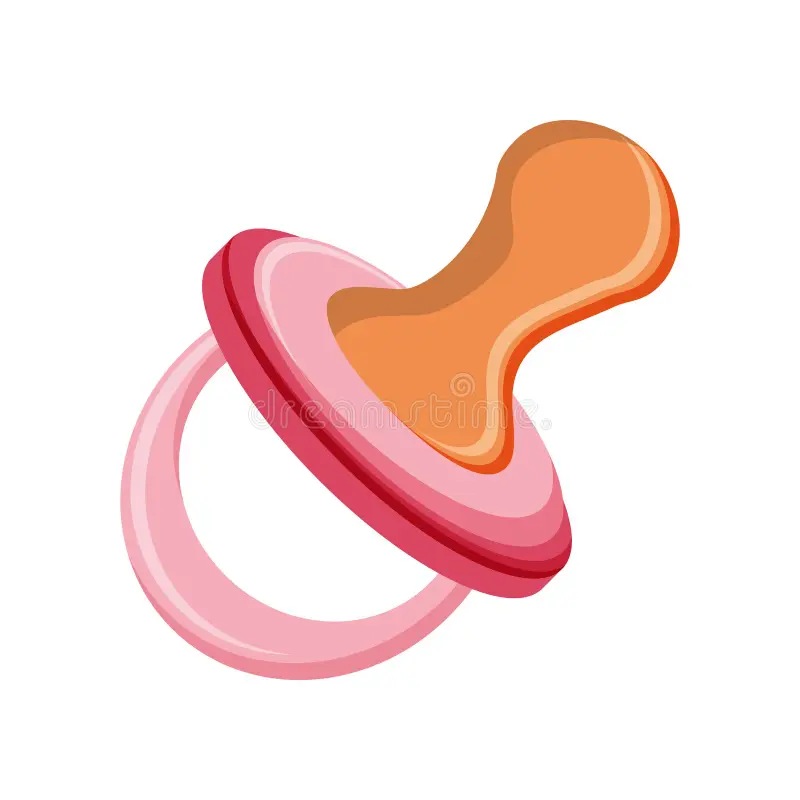 2. „Мама Цеца и њена ћерка Вања се враћају са пијаце.”- Колико пута се понавља слово Ц у претходној реченици?А. Два пута Б. Три пута В. Пет пута3. У називу једног воћа/поврћа не налази се слово Ц. У питању су:А. Тиквице Б. Трешње В. Ротквице4. Име једне животиње завршава се словом Ц. У питању је:А.                                                   Б. 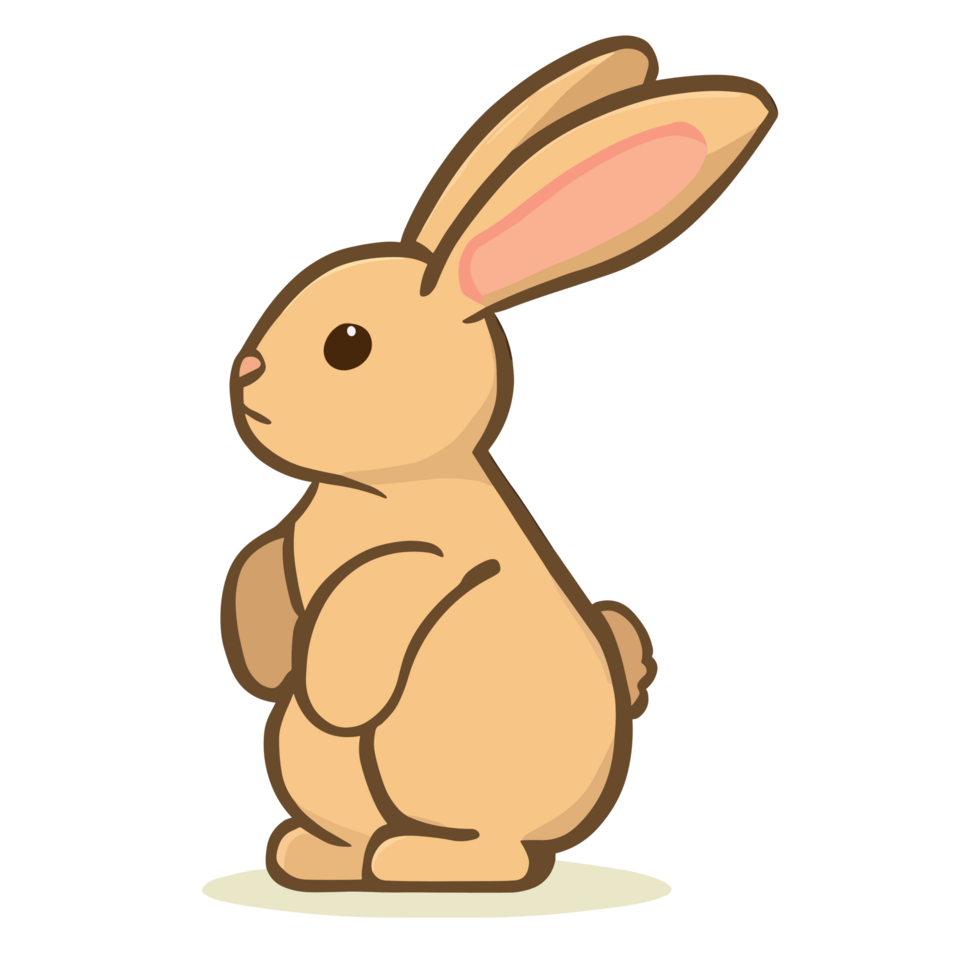 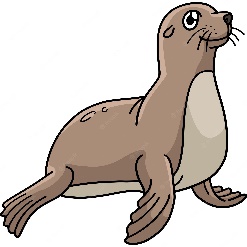 5. Шта ради девојчица са фотографије испод?_____________________________________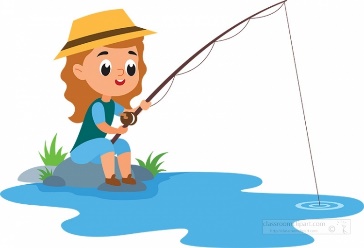 6. Назив једне воћке/поврћа почиње словом Ц. У питању је:А. Јагода   Б. Цвекла В. Парадајз7. Састави реч од задатих слова: н, а, в, ц, о._______________________________________8.  Крила имам- нисам птица, зујим као бушилица. Моје име је..._________________________________9. Шта се налази на фотографији испод?_________________________________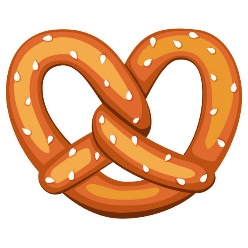 10. Назив једне животиње не почиње словом Ц. У питању је: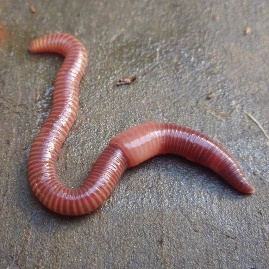 А. Црв                                      Б. Детлић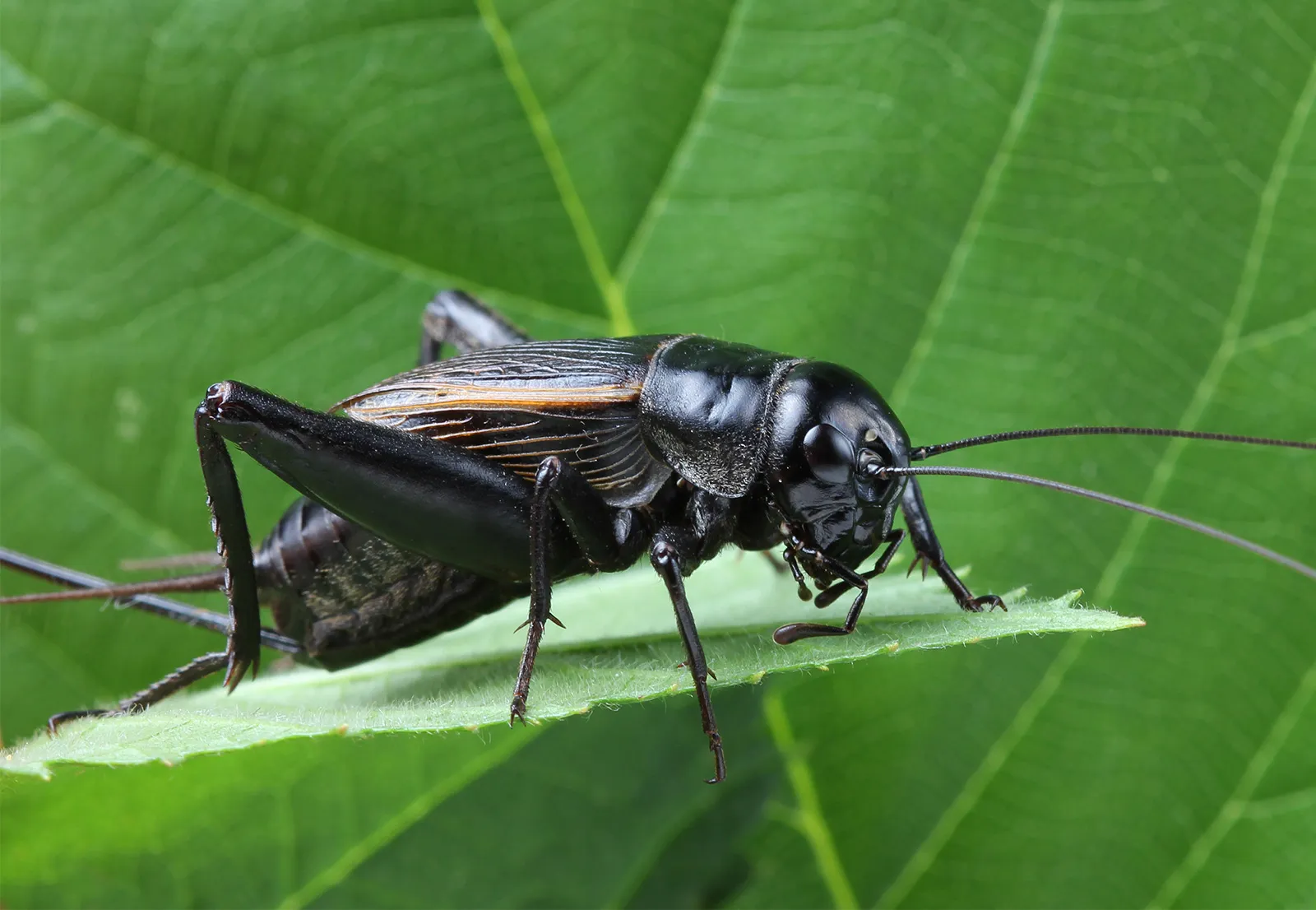 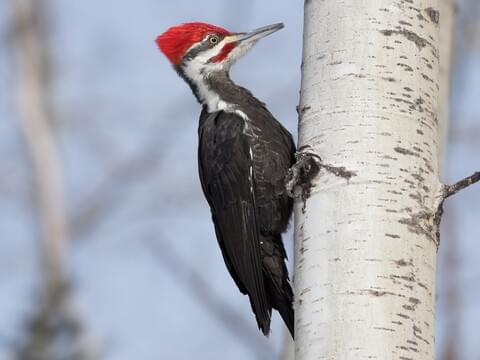 В. Цврчак 11. На фотографији испод налази се:______________________________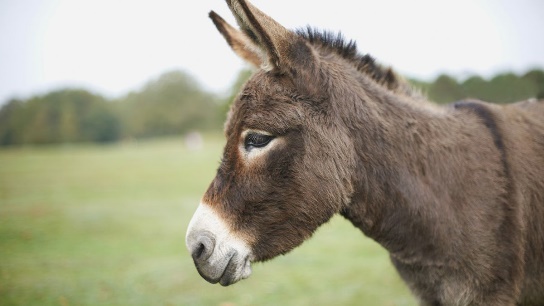 12. Која воћка у свом називу има слово Ц?А. Диња Б. Лубеница В. Бундева13. Означи реч у којој фали слово Ц:А. Девојчи_аБ. Хр_акВ. Ба_он14. Састави реч од задатих слова: е, џ, п, а, ц, а, р.___________________________________________